Erasmus+ Hungary Szivárvány ÓvodaTale from Latvia – activities with the tale, arts and craft, drama, learning about country 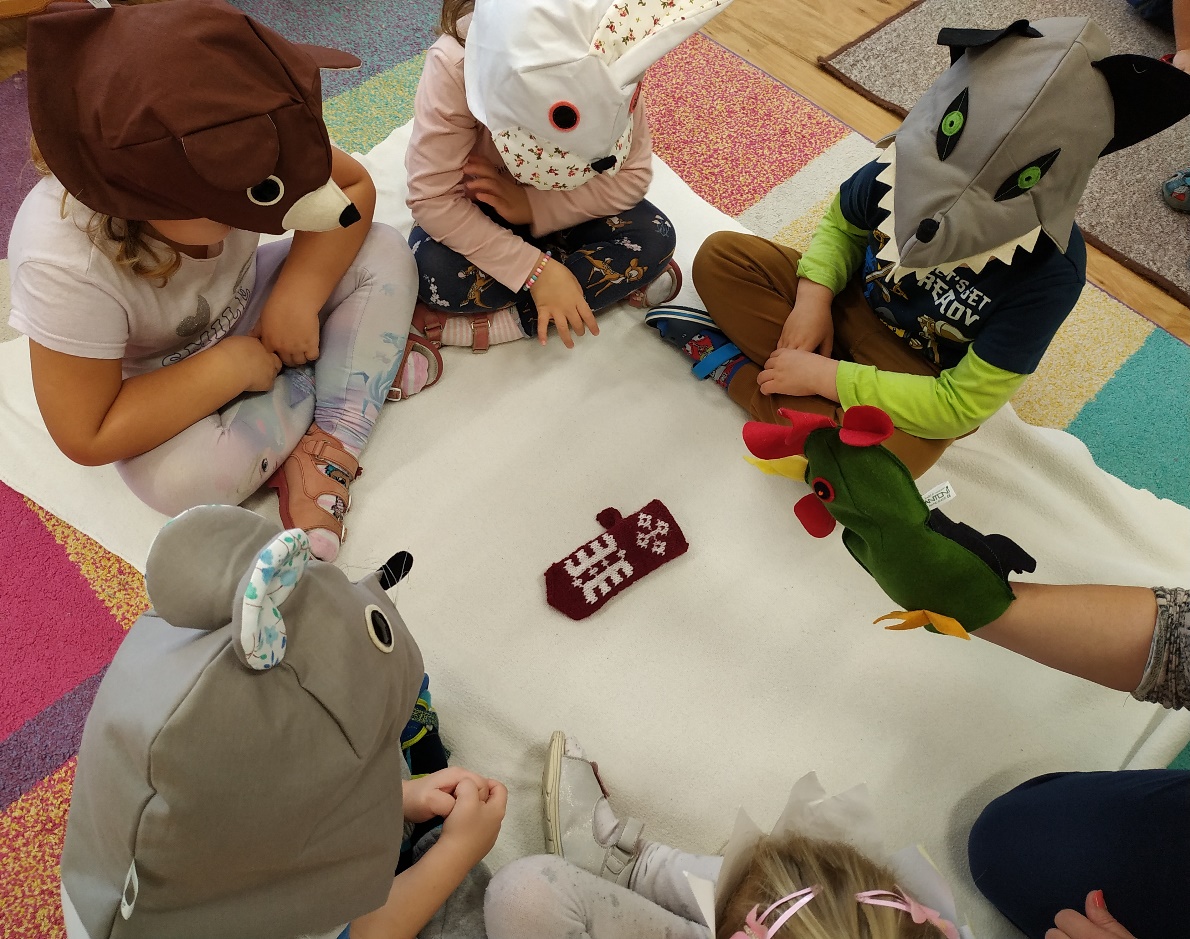 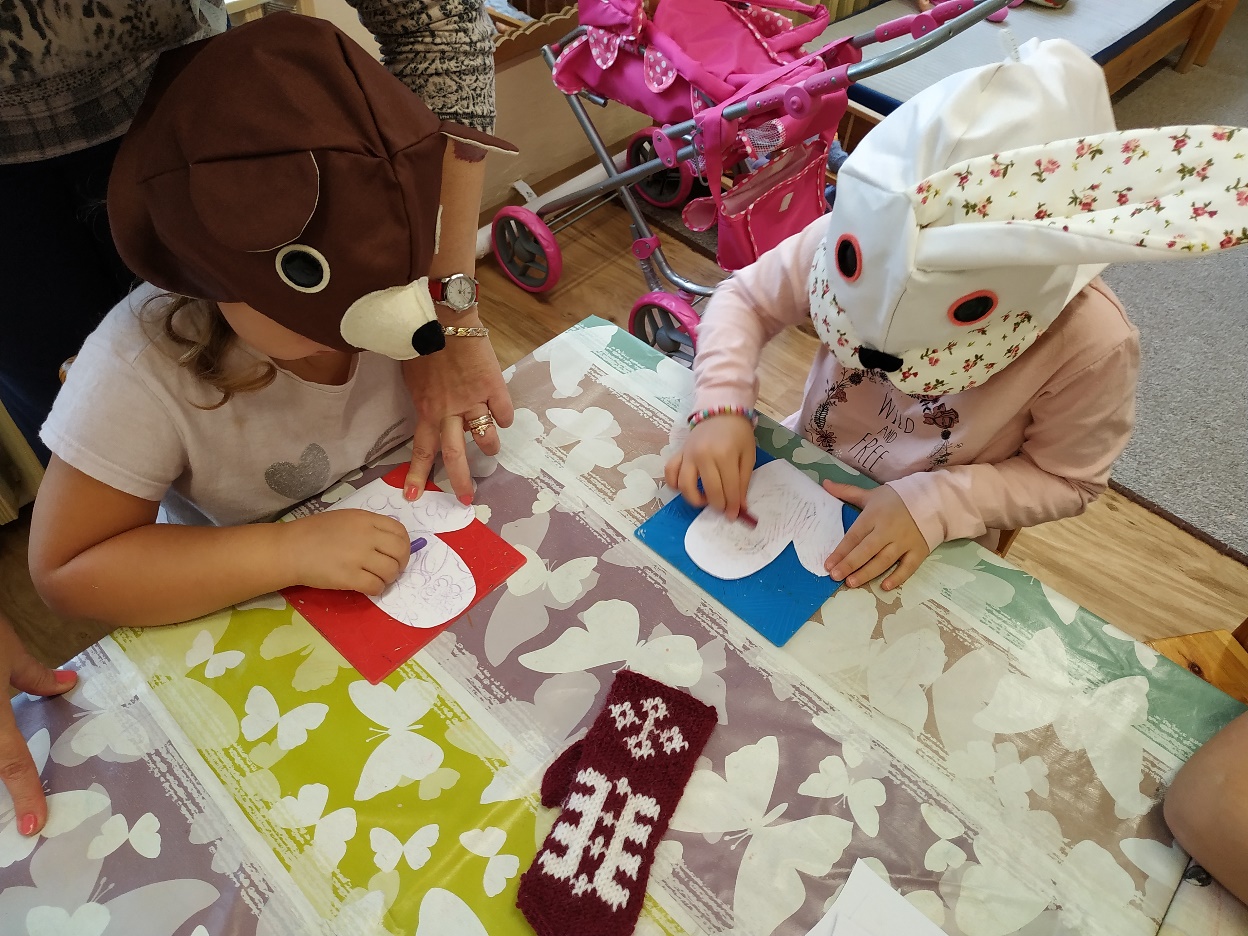 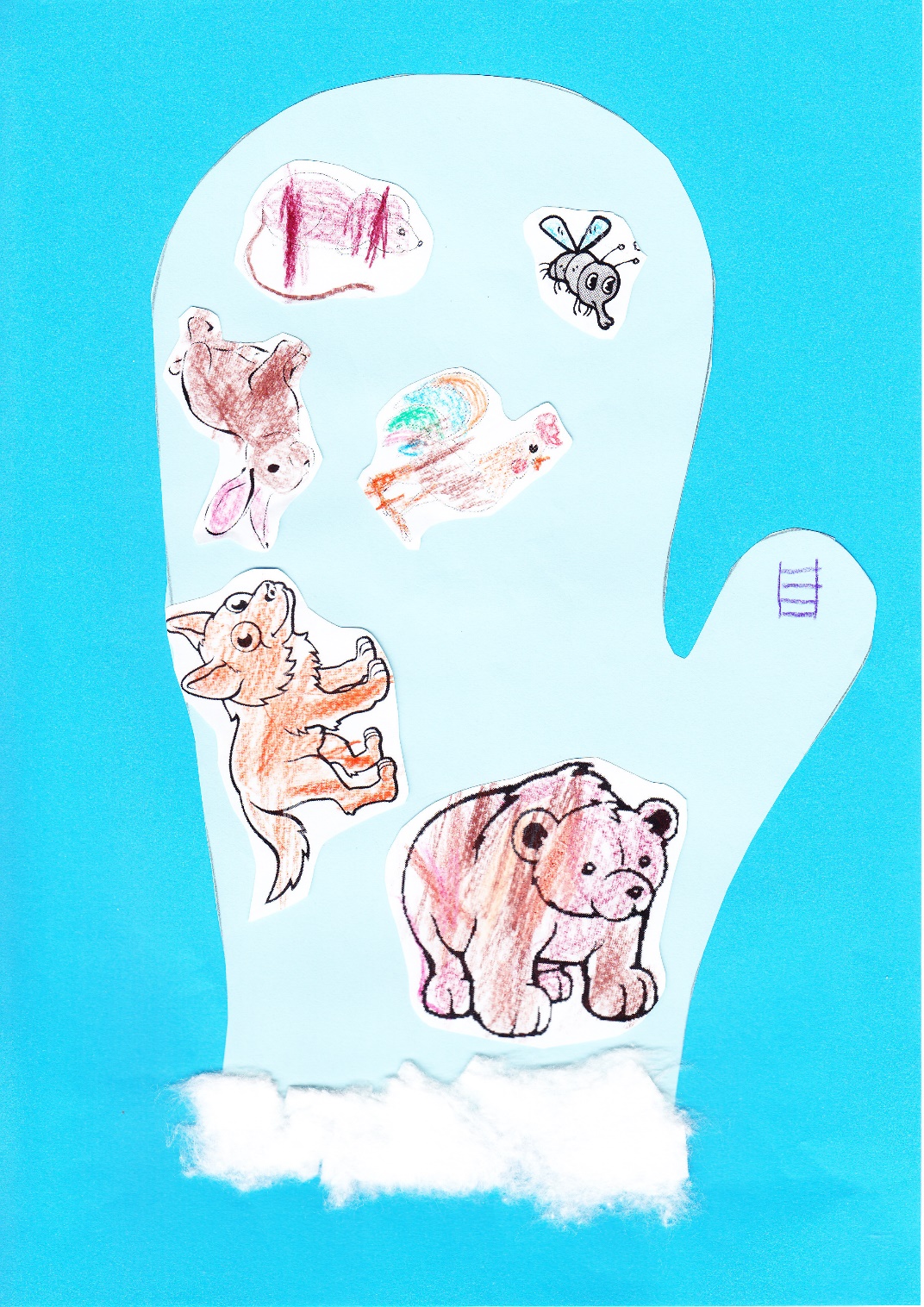 